Hygienic stainless steel case 
for the UPT-21 universal transmitterKlingenberg, April 2015. 
WIKA has extended the application spectrum of the UPT-21 universal process transmitter. The pressure measuring instrument is now also available with a robust and simultaneously hygienic stainless steel case, with an electropolished surface as an option.The UPT-21 with its rotatable display head (60 mm display) is optimally sealed in any mounting position. Case and electrical process connection have external seals that remain free from deposits. The glands of the cable entry feature a smooth external surface and internal threads for the cable clamps. They are thus ideally suited to washdown. For hygienic applications, process connections are available with clamps, milk thread fittings and sterile flanges.As with the case design, the measurement electronics of the transmitter, which communicates via HART® protocol (V7), have been designed for operational versatility. The compact instrument, depending on the requirement, is fitted with a sensor between 0 ... 400 mbar and 0 ... 600 bar, which measures with an accuracy of up to 0.1 % of the span. The measuring ranges are freely scalable and thus easy to set to all intermediate pressure ranges. The UPT is built in accordance with the 3-A Sanitary Standards and also explosion-protected in accordance with ATEX, IECEx, Inmetro and EAC approvals.Number of characters: 1307Key words: UPT-21 with hygienic designWIKA company photograph:Universal transmitter UPT-21 with hygienic design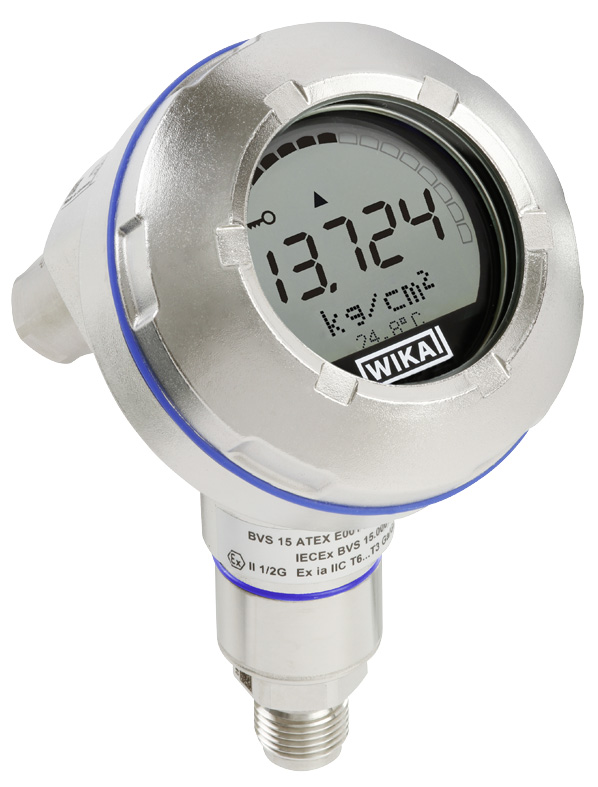 Edited by:WIKA Instruments Ltd.3103 Parsons RoadEdmonton, ABT6N 1C8CanadaTel. (+1) 780 463-7035Fax (+1) 780 462-0017E-mail marketing.ca@wika.comwww.wika.caWIKA press release 05/2016